ANEXO III - MODELO PROYECTO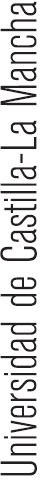 